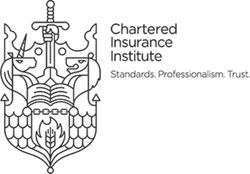 YPG Exeter Award SubmissionThe focus of the evening is to celebrate the successes of our Apprentices, those in their Early Career or anyone who is in an Undergraduate type role.With this in mind, we would appreciate your nominations of the above people being ones which would fall into the below categories: ·         Positive & Powerful impact to the industry·         Emerging Professional of the Year ·         Initiative of the Year·         Qualification Award ·         Unsung Hero Award Selection:Reason for the nomination:Contact Information (for the person who is submitting the nomination)NameCompanyDate